СОВЕТ   ДЕПУТАТОВМУНИЦИПАЛЬНОГО ОБРАЗОВАНИЯ «МУНИЦИПАЛЬНЫЙ ОКРУГ ВОТКИНСКИЙ РАЙОН УДМУРТСКОЙ РЕСПУБЛИКИ»«УДМУРТ ЭЛЬКУНЫСЬ ВОТКА ЁРОС МУНИЦИПАЛ ОКРУГ»  МУНИЦИПАЛ КЫЛДЫТЭТЫСЬ ДЕПУТАТЪЁСЛЭН КЕНЕШСЫ   Р Е Ш Е Н И Е«17»  ноября  2022  года                                                                                                         № 318г. Воткинск Информации  о деятельности Молодёжного парламента  муниципального образования   «Муниципальный округ Воткинский район Удмуртской Республики» Руководствуясь статьей  5   Положения о Молодежном парламенте   муниципального образования муниципального образования «Муниципальный округ Воткинский район Удмуртской Республики», утвержденного решением Совета депутатов   муниципального образования муниципального образования «Муниципальный округ Воткинский район Удмуртской Республики» от 16.12.2021 года №129,Совет депутатов муниципального образования «Воткинский район» РЕШАЕТ:1. Информацию о деятельности  Молодёжного парламента  муниципального образования      муниципального образования «Муниципальный округ Воткинский район Удмуртской Республики»  принять к сведению (прилагается).2. Разместить настоящее решение на официальном сайте муниципального образования «Муниципальный округ Воткинский район Удмуртской Республики» в информационно-телекоммуникационной сети «Интернет» и опубликовать в средстве массовой информации «Вестник правовых актов муниципального образования «Муниципальный округ Воткинский район Удмуртской Республики».Председатель Совета депутатов муниципального                                         М.В. ЯркоГлава муниципального образования                                                                И.П. Прозоров  г. Воткинск« 17» ноября 2022 года №318Приложение к  решению Совета депутатовМуниципального образования «Муниципальный округ Воткинский районУдмуртской Республики»от «17»  ноября 2022 года №318Информация о деятельности Молодежного парламентамуниципального образования   «Муниципальный округ Воткинский район Удмуртской Республики» В течение 2022 года Молодежный парламент при Районном Совете депутатов муниципального образования «Муниципальный округ Воткинский район Удмуртской Республики» осуществлял деятельность в соответствии с утвержденным планом на год.В течение 2022 году было проведено 3 заседания Молодежного парламента, 4 организационных собрания, где было рассмотрено более 8 вопросов касающихся реализации молодежной политики на территории Воткинского района, утверждение плана работы на 2022 год, участие молодежи в республиканских акциях мероприятиях, организация и проведении для молодежи района форумов и фестивалей. За отчетный период члены Молодежного парламента приняли активное участие в следующих мероприятиях:По инициативе Молодежного парламента было проведено более 20 профилактических и культурно-массовых мероприятий с молодежью на территории района. Парламентарии стараются использовать разнообразные формы мероприятий, которые помогают выявлять инициативных молодых людей и формировать условия для их творческой самореализации.В 2022 году большое внимание членами Молодежного парламента было уделено подготовке и проведению мероприятий, посвященных празднованию 77-й годовщины Победы в Великой Отечественной войне.К 77-летию Победы в Великой Отечественной войне члены Молодежного парламента приняли участие в акциях: «Бессмертный полк», «Георгиевская ленточка», в автопробеге «ZAПобеду», приняли участие в торжественных митингах.Члены молодёжного парламента являются организаторами и активным участником гражданско-патриотических акций, таких как:- В армии служить почетно;- «Триколор»;-«Окна России»;- «Капля жизни»;- в День Памяти и скорби 22 июня 2022 года члены парламента присоединились к акции "Свеча Памяти" в муниципалитетах Воткинского района. - 25-26 июня стали участниками в составе команд в фестивале молодёжи Воткинского района, посвящённый Году культурного наследия в Российской Федерации, Году образования в Удмуртской Республике «Щедра талантами земля российская».- 7 ноября приняли участие в Международной просветительской акции «Большой этнографический диктант- 2022».Члены молодежного парламента принимают активное участие в организации и проведении следующих районных мероприятий:-Интеллектуальная игра «Лучшее состязание детективов»;- Первенство Воткинского района по волейболу;- Первенство Воткинского района по весеннему легкоатлетическому кроссу.- Районный фестиваль «PRO-этно», который прошел  в рамках реализации проекта Фонда президентского гранта "Поддержим традиции - сохраним уникальность";- Музыкальный фестиваль «РокНырок»;- Летние спортивные игры Воткинского района;- традиционный спортивный праздник «Место встречи – стадион» для детей и подростков, попавших в трудную жизненную ситуацию и состоящих на учете в Комиссии по делам несовершеннолетних.- Открытые игры "Тракторный биатлон".- Фестиваль увлечений "Живое небо"!!!- Образовательный форум «Медиа-школа волонтеров будущего»;- Ультра - трейловый марафон «АК 74/47» в «деревне будущего» Пихтовка;- Молодежный турнир по Стрит-болу.Члены Молодежного парламента Воткинского района приняли участие в республиканских знаковых проектах: - Форум сельской молодежи в Удмуртии.- Республиканские сельские спортивные игры;- Республиканский спортивно-туристический слет работающей молодежи;-Республиканский молодежный форум «Удмуртия онлайн»;	При поддержке Молодежного парламента Воткинского района 26 ноября планируется проведение Молодежного Экономического форума «Воткинский район – территория возможностей», в котором примут участие более 60 молодых людей в возрасте от 18- 35 лет.	Стало доброй традицией в Воткинском районе, проводить молодежную акцию «НаркоСТОП», которая пропагандирует детям и молодежи здоровый образ жизни. Инициатором и организатором данного мероприятия является Молодежный парламент Воткинского района. Каждый год мероприятие проводится в разных формах, для того, чтобы участникам было интересно собираться и участвовать в мероприятии. В этом году  в рамках районной молодежной акции «НаркоСТОП» планируется провести молодежный турнир по хоккею с мячом в валенках «Горячий лед», среди студентов и работающей молодежи Воткинского района, на который привлечены средства из Республиканского бюджета в размере 100 тыс. руб. Члены Молодежного парламента не только активные участники республиканских и районных мероприятий, но и успешно принимают участие во Всероссийских мероприятиях. Например, член Молодежного парламента Эшманова Любовь Александровна в 2022 году реализовала в деревне Кудрино проект "Спортивные каникулы в деревне". Проект был направлен на организацию активного досуга детей, подростков и молодежи в деревне Кудрино и вовлечение в занятия физической культурой и спортом.С 17-19 июня на протяжении трех дней была участником Форума сельской молодежи в Удмуртии. 26 июля 2022 года стала участницей Молодежного форума Приволжского федерального округа "iВолга" и прошла тренинги, представила проект «БиблиоКоворкинк в деревне». Всероссийский форум рабочей молодёжи в г. Нижний Новгород проект #PRO_ЭКО_в_Кудрино получил поддержку в сумме 480 тыс.руб. для деревни Кудрино это очень важноЧлен Молодежного парламента Дерюшев Дмитрий Иванович выиграл грант в размере 839 тыс. рублей на реализацию проекта «Освещенная лыжная трасса "FamilyStart". Проект был направлен на, модернизацию лыжной трассы и привлечение членов семей села Перевозное к занятиям физической культурой и спортом. В этом году принял участие в составе команды от Удмуртской Республики во Всероссийских сельских играх в городе Омске, где заняли почетное 3 место. Считаем, что работа в составе Молодежного парламента для всех нас стала настоящей школой, мы учились работать сообща, вникали в политические вопросы, учились ораторскому искусству, знакомились с продвинутой молодежью других районов. Это нам обязательно пригодится в жизни.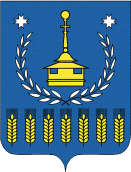 